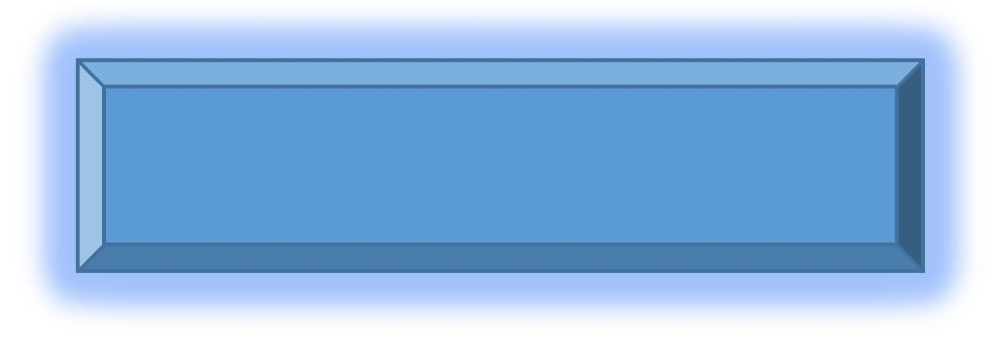 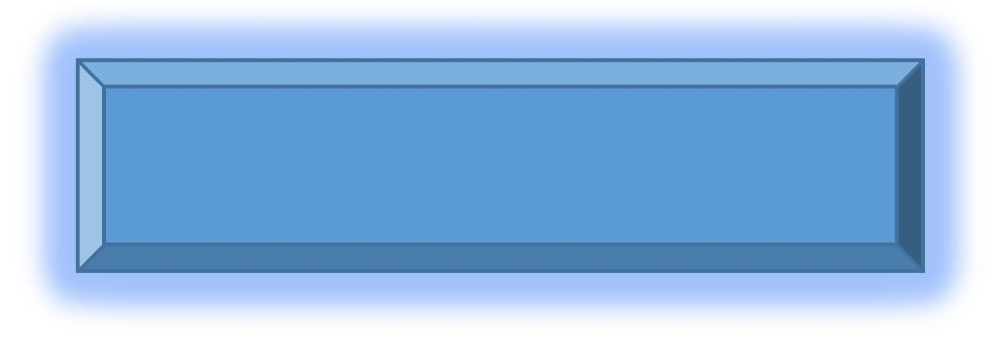 معافیت ماده 2 قانون:  فرزندان و همسران شهدا و مفقودین جنگ تحمیلی خواهر و برادر شهید (فقط یک نفر از اعضاي خانواده می تواند از این معافیت استفاده نماید    آزادگان و همسران و فرزندان آزادگان    %جانباز بالاي 25 % خود داوطلب و فرزند جانباز بالاي 50 % و همسر جانباز بالاي 70 تک فرزند خانوادهمادري که حضانت فرزند خود را برعهده دارد   معافیت ماده 3 قانون: در صورت سپري کردن خدمت نظام وظیفه به طور کامل پس از فراغت از تحصیل معافیت ماده 12 قانون: افراد فارغ التحصیل در رشته هاي اجباري در صورت رسیدن به سن 45 سال الزاما از انجام خدمات معاف هستند.  معافیت هاي در اختیار وزارت بهداشت: 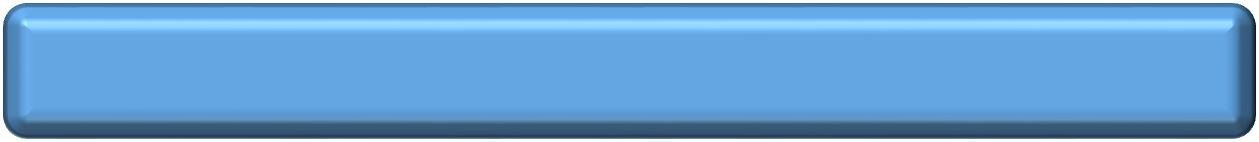  افرادي که در مقطع قبلی تحصیلی خود گواهی معافیت دریافت کرده اند    افرادي که حداقل 6 ماه خدمت داوطلبانه جبهه داشته باشند   فارغ التحصیلان خارج از کشور یا انتقال از خارج از کشور که از مزایاي ارزي دولتی بهره مند نبوده اند و در صورت طی دوره تکمیلی در داخل  کشور، شهریه مربوطه را پرداخت کرده باشند  افرادي که شوراي عالی پزشکی با معافیتشان بعلت مشکل حاد پزشکی موافقت نماید   بانوان متأهل که فارغ التحصیل قبل از تاریخ 01/09/1380 می باشند   بانوان مشمول که همسرانشان فوت نموده اند   مشمولان سطح اول آئین نامه عملکرد استثنائی و تسهیلات اعطایی به استعدادهاي درخشان مصوب 8/10/83 شوراي هدایت استعدادهاي درخشان ،شامل نفرات اول تا دهم کنکور سراسري گروه تجربی، برندگان مدال طال المپیاد کشوري، نفرات اول تا سوم آزمون پیش کارورزي یا پره انترنی،  نفرات اول تا سوم آزمون جامع علوم پایه، نفرات اول تا سوم آزمون ورودي دستیاري تخصصی بجز رشته داروسازيانجام خدمات قانونی در مقطع قبلی: مشمولانی که خدمات موضوع قانون را در یک مقطع انجام داده اند (به عنوان مثال فارغ التحصیلان دکتري دندانپزشکی که قبلا تعهدات را با مقطع کاردانی بهداشت دهان به اتمام رسانیده اند). آدرس سامانه دریافت گواهی معافیت از طرح :http://tarhreg.behdasht.gov.ir       